Name of Journal: World Journal of GastroenterologyESPS Manuscript NO: 22141Manuscript Type: ORIGINAL ARTICLEObservational StudyHepatic decompensation/serious adverse events in post-liver transplantation recipients on sofosbuvir for recurrent hepatitis C virusPatel N et al. Decompensation/SAEs in LT patients on SOF Neal Patel, Kian Bichoupan, Lawrence Ku, Rachana Yalamanchili, Alyson Harty, Donald Gardenier, Michel Ng, David Motamed, Viktoriya Khaitova, Nancy Bach, Charissa Chang, Priya Grewal, Meena Bansal, Ritu Agarwal, Lawrence Liu, Gene Im, Jennifer Leong, Leona Kim-Schluger, Joseph Odin, Jawad Ahmad, Scott Friedman, Douglas Dieterich, Thomas Schiano, Ponni Perumalswami, Andrea BranchNeal Patel, Kian Bichoupan, Lawrence Ku, Rachana Yalamanchili, Alyson Harty, Donald Gardenier, Michel Ng, David Motamed, Viktoriya Khaitova, Nancy Bach, Charissa Chang, Priya Grewal, Meena Bansal, Ritu Agarwal, Lawrence Liu, Gene Im, Jennifer Leong, Leona Kim-Schluger, Joseph Odin, Jawad Ahmad, Scott Friedman, Douglas Dieterich, Thomas Schiano, Ponni Perumalswami, Andrea Branch, Division of Liver Diseases, Icahn School of Medicine at Mount Sinai, New York, NY 10029, United StatesDavid Motamed, Viktoriya Khaitova, Nancy Bach, Charissa Chang, Priya Grewal, Lawrence Liu, Gene Im, Jennifer Leong, Leona Kim-Schluger, Joseph Odin, Jawad Ahmad, Thomas Schiano, Ponni Perumalswami, Recanati Miller Transplant Institute, Icahn School of Medicine at Mount Sinai, New York, NY 10029, United StatesAuthor contributions: Patel N, Bichoupan K, Perumalswami P and Branch A contributed to study conception and design; Patel N, Bichoupan K, Ku L, Yalamanchili R, Perumalswami P and Branch A contributed to data acquisition, data analysis and interpretation; Patel N, Bichoupan K and Branch A drafted the manuscript; Patel N, Bichoupan K, Ku L, Yalamanchili R, Harty A, Gardenier D, Ng M, Motamed D, Khaitova V, Bach N, Chang C, Grewal P, Bansal M, Agarwal R, Liu L, Im G, Leong J, Kim-Schluger L, Odin J, Ahmad J, Friedman S, Dieterich D, Schiano T, Perumalswami P and Branch A reviewed, edited, and approved the final version of the manuscript.Supported by National Institutes of Health, No. DA031095 and No. DK090317.Institutional Review Board statement: The study was reviewed and approved by the Icahn School of Medicine at Mount Sinai Institutional Review Board. Informed consent statement: Study participants did not provide informed consent prior to study enrollment as the Icahn School of Medicine at Mount Sinai Institutional Review Board provided a waiver of authorization to release de-identified patient data for research purposes. Conflict-of-interest statement: Kian Bichoupan is a paid consultant for Gilead Sciences and Janssen Pharmaceuticals, Inc. Dr. Andrea D. Branch is a paid consultant for Gilead Sciences and Janssen Pharmaceuticals, Inc. Dr. Douglas T. Dieterich serves as a paid lecturer, consultant and is a member on scientific advisory boards of companies which either develop or assess medicines used for the treatment of viral hepatitis. These companies include Gilead Sciences, Abbvie, Achillion, Bristol-Myers Squibb, Merck, and Janssen Pharmaceuticals, Inc. Thomas D. Schiano is a paid consultant for Salix, Merck, Gilead, BMS, Novartis, and Janssen.  Alyson Harty is a paid consultant for Abbvie Pharmaceuticals, Gilead Sciences, and Janssen Pharmaceuticals, Inc. Michel Ng is a paid member of AbbVie’s Speakers bureau.  Viktoriya Khaitova is a paid member of a scientific advisory board for AbbVie and Johnson & Johnson.  Charissa Chang is a paid consultant for Gilead. Dr. Neal Patel, Lawrence Ku, Dr. Rachana Yalamanchili, Donald Gardenier, David Motamed, Dr. Nancy Bach, Dr. Meena Bansal, Dr. Priya Grewal, Dr. Ritu Agarwal, Dr. Lawrence Liu, Dr. Gene Im, Dr. Leona Kim-Schluger, Dr. Joseph Odin, Dr. Jawad Ahmad, Dr. Scott Friedman, and Dr. Ponni V. Perumalswmi do not have any disclosures.Data sharing statement: Technical appendix, statistical code, and dataset available from the corresponding author at andrea.branch@mssm.edu. Consent was not obtained, but the presented data are anonymized and risk of identification is low. Open-Access: This article is an open-access article which was selected by an in-house editor and fully peer-reviewed by external reviewers. It is distributed in accordance with the Creative Commons Attribution Non Commercial (CC BY-NC 4.0) license, which permits others to distribute, remix, adapt, build upon this work non-commercially, and license their derivative works on different terms, provided the original work is properly cited and the use is non-commercial. See: http://creativecommons.org/licenses/by-nc/4.0/Correspondence to:  Andrea Branch, PhD, Division of Liver Diseases, Icahn School of Medicine at Mount Sinai, Icahn Medical Institute, 11th floor, Room 24, 1425 Madison Avenue, New York, NY 10029, United States. andrea.branch@mssm.eduTelephone: +1-212-6598371         Fax: +1-212-3483517Received: August 15, 2015Peer-review started: August 18, 2015First decision: September 29, 2015Revised: October 27, 2015Accepted: November 19, 2015  Article in press:Published online:AbstractAIM:  To determine the safety profile of new hepatitis C virus (HCV) treatments in liver transplant (LT) recipients with recurrent HCV infection.  METHODS:  Forty-two patients were identified with recurrent HCV infection that underwent LT at least 12 mo prior to initiating treatment with a Sofosbuvir-based regimen during December 2013-June 2014. Cases were patients who experienced hepatic decompensation and/or serious adverse events (SAE) during or within one month of completing treatment.  Controls had no evidence of hepatic decompensation and/or SAE. HIV-infected patients were excluded. Cumulative incidence of decompensation/SAE was calculated using the Kaplan Meier method.  Exact logistic regression analysis was used to identify factors associated with the composite outcome. RESULTS:  Median age of the 42 patients was 60 years (Interquartile Range (IQR): 56-65 years), 33% (14/42) were female, 21% (9/42) were Hispanic, and 9% (4/42) were Black. The median time from transplant to treatment initiation was 5.4 years (IQR: 2.1-8.8 years). Thirteen patients experienced one or more episodes of hepatic decompensation and/or SAE.  Anemia requiring transfusion, the most common event, occurred in 62% (8/13) patients, while 54% (7/13) decompensated.  The cumulative incidence of hepatic decompensation/SAE was 31% (95%CI: 16%-41%). Risk factors for decompensation/SAE included lower pre-treatment hemoglobin [OR = 0.61 per g/dL, 95%CI: 0.40-0.88, P < 0.01], estimated glomerular filtration rate [OR = 0.95 per mL/min per 1.73 m2, 95%CI: 0.90-0.99, P = 0.01), and higher baseline serum total bilirubin [OR = 2.43 per mg/dL, 95%CI: 1.17-8.65, P < 0.01).  The sustained virological response rate for the cohort of 42 patients was 45%, while it was 31% for cases.  CONCLUSION: Sofosbuvir/ribavirin will continue to be used in the post-transplant population, including those with HCV genotypes 2 and 3. Management of anemia remains an important clinical challenge. Key words:  Hepatitis C virus; Sofosbuvir; Ribavirin; Anemia; Hepatic decompensation; Serious adverse event; Liver transplant© The Author(s) 2015. Published by Baishideng Publishing Group Inc. All rights reserved.Core tip: Direct acting antivirals have changed the landscape of managing hepatitis C virus (HCV) infection, but there is limited data on the full safety profile of these drugs.  We studied a group of liver transplant recipients with recurrent HCV who had hepatic decompensation and/or serious adverse events while on treatment with sofosbuvir-based regimens.  We found that cases had lower pre-treatment hemoglobin, estimated glomerular filtration rate, and higher pre-treatment serum total bilirubin levels compared to controls.  Anemia was the most common event and 62% of cases required blood transfusion. Similar to registration trials, sofosbuvir was generally well-tolerated, while ribavirin-induced anemia remains a challenge.Patel N, Bichoupan K, Ku L, Yalamanchili R, Harty A, Gardenier D, Ng M, Motamed D, Khaitova V, Bach N, Chang C, Grewal P, Bansal M, Agarwal R, Liu L, Im G, Leong J, Kim-Schluger L, Odin J, Ahmad J, Friedman S, Dieterich D, Schiano T, Perumalswami P, Branch A. Hepatic decompensation/serious adverse events in post-liver transplantation recipients on sofosbuvir for recurrent hepatitis C virus.  World J Gastroenterol 2015; In pressINTRODUCTIONHepatitis C virus (HCV) is a leading cause of cirrhosis and hepatocellular carcinoma, and thus a primary indication for liver transplantation (LT) in the United States[1,2].  HCV infection recurs in virtually all patients who have a detectable HCV viral load at the time of LT[1-3].  Recurrent HCV infection is an important cause of graft failure and excess mortality[2,3].  Up to 30% of patients with recurrent HCV develop graft cirrhosis within 5 years[1,2,4], and 5% experience fibrosing cholestatic hepatitis, an aggressive and rapidly-progressive liver disease[2,4,5]. Successful antiviral treatment leading to a sustained virological response (SVR) may decelerate the rate of fibrosis, positively impacting patient and graft survival[1,4,6-9].HCV treatment options are evolving rapidly.  Pegylated-interferon (PEG) plus ribavirin (RBV) was the standard of care for over ten years, but it has low efficacy and is poorly tolerated due to side effects[10]. Triple therapy with the protease inhibitors telaprevir and boceprevir combined with PEG/RBV was more efficacious than dual therapy, with SVR rates ranging from 50%-67%[11-13], but these regimens had severe drug-drug interactions with calcineurin inhibitors (immunosuppressive agents commonly used in post-LT patients) due to an interaction with CYP3A enzymes[14].  Complications included severe anemia, infections, and acute renal insufficiency, limiting its use[14-16]. 	In December 2013, sofosbuvir (SOF), an inhibitor of the HCV NS5B polymerase, was approved by the United States Food and Drug Administration for use in combination with RBV, with or without PEG, for the treatment of chronic HCV infection in genotypes 1-4 ([17,18].  SOF has pangenotypic activity and a high barrier to resistance[19]. In a multicenter study, SOF/RBV was given for 24 wk to 40 LT patients with compensated liver disease[20]; 28 (70%) achieved SVR12.  The safety profile was favorable compared to PEG-containing regimens. Most adverse events leading to drug discontinuation were attributed to RBV[19]. There was no evidence of drug-drug interactions between SOF and commonly used calcineurin inhibitors (tacrolimus and cyclosporine), and there were no deaths or episodes of graft rejection.  Despite these favorable outcomes, there is limited real-world data on the safety profile and efficacy of SOF-based regimens for the treatment of recurrent HCV infection after LT. 	The goals of this study were to characterize and determine the incidence and clinical significance of hepatic decompensation and/or serious adverse events (SAE) in LT recipients with recurrent HCV infection on SOF-containing regimens. This information will help clinicians identify patients at high risk of adverse outcomes who may benefit from more intensive monitoring during treatment. Although a new combination of SOF and ledipasvir (LDV), a NS5A inhibitor, was recently approved for patients with genotype 1 HCV[21-23], SOF/RBV will continue to be used for patients with other genotypes, particularly in those regions where newer direct-acting antivirals (DAA) may not be readily available.MATERIALS AND METHODSStudy design and patientsIn this observational cohort study, all LT recipients ≥ 18 years of age initiating HCV treatment with SOF at the Mount Sinai Medical Center from December 2013 to June 30, 2014 were identified by their providers. Patients who experienced a SAE and/or a hepatic decompensation episode during treatment or up to one month following the end of treatment (EOT) were chosen for the study.  All patients were treated with SOF/RBV ± PEG and received at least one dose of SOF.  Most patients were started on 400 mg of SOF and weight-based RBV, with doses ranging from 200 mg to 400 mg daily or twice per day. PEG was added to the regimens of those patients who had HCV recurrence after treatment post-LT. In response to decreased hemoglobin concentrations, doses of RBV were decreased at the discretion of providers.  HIV-positive patients and patients who underwent LT within one year of treatment initiation were excluded.  Data collection included demographics, comorbid conditions, baseline and on-treatment laboratory values including HCV RNA levels, stage of liver disease, and description of decompensation and/or SAE.  Cirrhosis was defined by any of the following: liver biopsy consistent with stage 4 fibrosis; liver biopsy with stage 3 fibrosis plus one of the following: platelet count < 140000, esophageal varices identified on upper endoscopy, imaging study with evidence of cirrhosis and/or portal hypertension, history of ascites, or FibroSure test equivalent to stage 4.  In the absence of a liver biopsy, any two of the following indicated cirrhosis: platelet count < 140000, esophageal varices identified on upper endoscopy, imaging study with evidence of cirrhosis and/or portal hypertension, history of ascites, or FibroSure test equivalent to stage 4.  FIB-4 score was used to estimate the degree of liver fibrosis.  This was calculated as [age (years) × AST (U/L)/[Platelet count (109/L) × ALT (U/L)1/2] with a value ≥ 3.25 signifying F3-F4 fibrosis.  Glomerular filtration rates were estimated using the CKD-EPI formula. The study was conducted in accordance with the Helsinki accord and had IRB approval (GCO # 10-0032).Case: Cases were defined as liver transplant recipients with new-onset hepatic decompensation, signified by new or increased jaundice (total bilirubin ≥ 4.0 mg/dL), ascites, encephalopathy, variceal bleeding, spontaneous bacterial peritonitis, sepsis, or another SAE (FDA definition) while on HCV treatment or during the first month after EOT.  Those with LT within one year prior to initiating SOF-containing regimens were excluded from the cohort. Control:  Controls were those who received LT at least one year prior to initiating treatment with SOF-containing regimens and did not experience a hepatic decompensation and/or SAE during treatment or up to one month following EOT.Statistical analysisStatistical analysis was performed by an experienced biostatistician (Kian Bichoupan) at the Icahn School of Medicine at Mount Sinai.  The incidence of hepatic decompensation and SAE was determined using the Kaplan-Meier method. While all events experienced by the Cases were included in the analysis to identify factors associated with decompensation/SAE, only the time to the first event was used to calculate the incidence.  Baseline descriptive variables were shown as the median with the interquartile range.  Student t-test and Man-Whitney U test were used to compare categorical and continuous variables of Cases and Controls.  Exact logistic regression analysis was used to identify factors associated with hepatic decompensation and SAE.  Variables with P-values of less than 0.05 were used in the final model.RESULTSAmong 57 patients who initiated treatment with a SOF-containing regimen during the study period, 12 were excluded because LT occurred during the prior 12 mo and 3 were excluded due to HIV co-infection.  The remaining 42 patients were included in the study:  38 (90%) were on SOF/RBV and four (10%) were on SOF/PEG/RBV.   The cumulative incidence of liver decompensation and/or SAE, which occurred in 13 patients, was 31% (95%CI: 2%-44%) (Figure 1).  Details of the 13 cases, including pre-treatment laboratory values, years since LT, description of major events, and overall outcome are presented in Table 1. Episodes often involved multiple complications. Cases had an average of 2.5 separate episodes of hepatic decompensation/SAE during the course of treatment.  The average time from the initiation of treatment to the first event of hepatic decompensation/SAE was 4.9 wk [standard deviation (SD): 3.6 wk, range: 2-15 wk].  The most common SAEs were hospitalization (8 patients) and blood transfusion for symptomatic anemia (8 patients). Other SAEs that occurred in more than 1 patient were failure to thrive, hyperkalemia, hyperglycemia, and partial small bowel obstruction.  Two of the Cases died.  One of these patients was hospitalized shortly before the end of treatment and eventually completed treatment but died as a consequence of complications from an intracranial hemorrhage.  The second patient was hospitalized for portosystemic encephalopathy about 1 mo after starting treatment and was eventually transitioned to palliative care and hospice. Hepatic decompensation events included new or worsening jaundice (3 Cases), portosystemic encephalopathy (2 Cases), sepsis (4 Cases), spontaneous bacterial peritonitis (2 Cases), urosepsis (1 Case), acute cholangitis (1 Case), and worsening ascites requiring increased dose of diuretics (1 Case).   Of the 13 Cases, 10 (77%) completed treatment and 4 (31%) had SVR12.  Of the 29 Controls, 15 (52%) achieved SVR12.  In the cohort of 42 patients, SVR12 was achieved in 19 (45%).  Table 2 shows the characteristics of Cases and Controls. Cases had lower body weight (P = 0.04), baseline hemoglobin (P = 0.01) and estimated glomerular filtration rate (eGFR) (P = 0.03) than Controls.  There were no significant differences in age, sex, or years since transplant between Cases and Controls.  There were also no significant differences in comorbid conditions (hypertension, diabetes, hepatocellular carcinoma), FIB-4 scores, treatment regimen, genotype, HCV viral load, or markers of liver impairment (platelets, aspartate aminotransferase (AST), alanine aminotransferase (ALT), albumin, total bilirubin, and INR).  Univariable Exact Logistic Regression analysis of factors associated with hepatic decompensation/SAEExact logistic regression analysis was used to identify factors associated with both hepatic decompensation and SAE (Table 3).  Univariable analysis revealed that lower hemoglobin (OR = 0.61 per g/dL, P < 0.01) and eGFR (OR = 0.95, P = 0.01) and higher serum total bilirubin [OR = 2.43 per mg/dL, P < 0.01) were factors potentially associated with both hepatic decompensation and SAE.  Other markers of liver disease severity and hepatic impairment, including FIB-4 score, transaminase levels, albumin, and INR, were not associated with decompensation and SAE.  Multivariable analysis was not performed due to the small size of the study group.Sensitivity analysis Sensitivity analyses were done to identify variables associated with either hepatic decompensation or SAE, rather than the composite endpoint.  Factors associated with SAE (Table 4) included lower baseline weight (P = 0.02), hemoglobin (P = 0.02), and estimated glomerular filtration rate (P = 0.03), and higher total bilirubin (P = 0.02).  Factors associated with hepatic decompensation (Table 5) included lower baseline hemoglobin (P = 0.02), estimated glomerular filtration rate (P = 0.02), albumin (P < 0.01), and ALT (P = 0.03), and higher INR (P < 0.01).                                                                                                                                                                                                                                                                                                                                                                                                                                                                                DISCUSSIONThis observational cohort study was performed to investigate the safety profile of SOF-containing regimens in liver transplant recipients.  There have been limited real-world studies that have described the safety profile of SOF in the LT population.  Our goals were to determine the nature, incidence, and risk factors for hepatic decompensation/SAE in order to allow healthcare providers to identify high-risk patients when evaluating treatment options in post-LT patients with recurrence of HCV infection.Of the 42 patients that were eligible for this study, 13 patients had a liver decompensation and/or a SAE. The cumulative incidence for hepatic decompensation/SAE was 31%.  It is important to note that hepatic decompensation and/or SAE did not necessarily affect treatment outcome.  Nine of the 13 patients (77%) who had a decompensation/SAE completed the treatment regimen, of which four (31%) achieved SVR, while 15 (52%) of the Controls achieved SVR.  Of the remaining five Cases that completed treatment, three relapsed, one failed treatment (viral load remained detectable despite 48 wk of treatment), and one patient was hospitalized immediately following the EOT and died during that hospitalization.  Of the four Cases that did not complete therapy, one Case died and three relapsed (became HCV viral load detectable) weeks after treatment discontinuation.  None of the Cases experienced fibrosing cholestatic hepatitis.  	Our analysis revealed that lower hemoglobin and estimated glomerular filtration rate and higher serum total bilirubin were potential factors associated with the composite outcome.  Anemia is a well-known adverse effect of RBV use.  Both RBV and SOF are metabolized in the liver and excreted through the kidneys, therefore if estimated glomerular filtration rate is impaired, intravascular concentrations of SOF and RBV metabolites are elevated, leading to potential complications including RBV-induced hemolytic anemia. Given that all LT patients take a form of immunosuppression that frequently impairs renal function, intense monitoring and dose adjustments are needed for medications that are renally excreted. Elevated bilirubin is a marker of liver impairment used in estimating the severity of liver disease, which supports the finding that advanced liver disease generally leads to more complications.  While understanding the natural course of chronic HCV infection, we acknowledge that many of the decompensation/SAE events may not be treatment-related.  Particularly, the study design is not optimized to infer causality of treatment given the lack of a true control group, but we feel that describing the events experienced by this specific population while on newer direct acting antivirals (DAA) will educate providers and allow them to closely monitor these high-risk patients while carefully individualizing treatment regimens.  As observed in other studies, SOF was generally well tolerated and most of the SAEs observed in our study were from RBV use, while hepatic decompensation was likely due to the natural progression of HCV in the allograft.  These findings are similar to a compassionate use program that administered SOF and RBV with or without PEG for 12 or 24 wk to patients with severe recurrent hepatitis or cirrhosis.  In this program, SVR was 59%, while most SAEs were due to hepatic decompensation that was not thought to be treatment-related[24].  	In October 2014, the fixed-dose combination of ledipasvir/sofosbuvir (LDV/SOF) was approved by the Food and Drug Administration to be used in combination with or without RBV for HCV genotypes 1 and 4[21-23].  The current standard of care for recurrent HCV infection in genotypes 1 and 4 in the allograft is LDV/SOF with or without weight-based RBV for 12 or 24 wk[25] in both treatment-naïve and treatment-experienced patients.  In a recent study, LDV/SOF plus weight-based RBV was given to patients with advanced liver disease for 12 or 24 wk, including those with HCV recurrence post-LT.  SVR for the post-LT group ranged from 60%-75% in those with severe hepatic impairment to 96%-98% in those without cirrhosis or those with compensated cirrhosis[26]. In December 2014, the all-oral regimen of ombitasvir, paritaprevir, ritonavir, and dasabuvir was approved for use in genotype 1 chronic HCV infection.  In a phase 2 study, 34 liver transplant recipients with recurrent genotype 1 HCV infection were given a 24 wk regimen of fixed dose ombitasvir-paritaprevir-ritonavir with dasabuvir plus low-dose RBV[27].  Thirty-three patients (97%) achieved SVR12. There were no episodes of graft rejection or interaction with calcineurin inhibitors, and the rate of SAEs was 6%[27].  For HCV genotype 2 or 3 infection in the allograft, the standard of care remains SOF/RBV for 24 wk in non-LT and post-LT patients, compensated and decompensated cirrhotics, and treatment-naïve and treatment experienced patients[28]; therefore, RBV will continue to be used extensively. Even with the approval of LDV/SOF, the combination of SOF/RBV will continue to be used internationally across all genotypes, particularly in areas where LDV/SOF may not be accessible.  It is imperative that patients that are pre-disposed to complications secondary to RBV be closely monitored.  These patients should have appropriate dose reductions to neutralize the effects of RBV.  SOF may also be used as salvage therapy with simeprevir (SMV) without RBV in those patients who relapsed with newer NS5A inhibitors. A recent study presented by Hezode et al[29] evaluated the effectiveness of retreatment with 12 wk of SOF/SMV in patients infected with HCV genotypes 1 and 4 who relapsed after treatment with daclatasvir-based regimens.  Of those retreated with SMV/SOF, 13/15 (87%) achieved SVR 12.  	This observational study has significant strengths and some limitations.  The strengths of this study include the real-world setting and a cohort from a single referral center.  The real-world setting allows us to report experiences with newer HCV regimens in clinical practice.  Registration trials often include a specific patient population that may exclude patients with more advanced liver disease, and real-world experiences can shed new light on adverse effects that may not have been seen in clinical trials. The low response rate in this series resulted from the fact that most patients were infected with HCV genotype 1. This is important given the fact that SOF/RBV will continue to be prescribed to patients with HCV genotypes 2 and 3, despite the introduction of newer DAAs.  Although we were not able to perform a multivariable analysis, our study serves as a platform to further study factors associated with decompensation and/or SAE in patients treated with these drugs.	There were several limitations. Several patients included in the cohort had episodes of hepatic decompensation within 12 mo prior to initiating treatment, making it difficult to infer causality for on-treatment decompensation/SAE, as one could argue that on-treatment episodes could be related to the natural progression of liver disease.  Another limitation is the lack of a true matched control group that did not receive HCV treatment, which would be optimal in a study design created to investigate treatment-related complications; however, the patients who are not treated differ in comparison to those who are treated, particularly in liver disease severity, resulting in selection bias.  We were limited to 42 patients in the cohort. Consequently, multivariable analysis could not be performed.  We found that lower pre-treatment hemoglobin and eGFR and higher total bilirubin may be factors associated with decompensation/SAE.  However, a larger sample size is needed to confirm these findings.		In summary, we found that lower pre-treatment hemoglobin level and eGFR and higher serum total bilirubin may be factors associated with both hepatic decompensation and/or SAE.   Post-LT patients with recurrent HCV infection generally tolerate SOF well. Given that all post-LT patients are on immunosuppressant medications known to impair renal function and that all will likely receive RBV and/or SOF for any recurrence of HCV infection in the allograft, it is important that these patients are monitored closely for complications.  Given that 19% of the cohort suffered from RBV-induced hemolytic anemia, management of anemia remains an important clinical challenge.  Further studies with larger sample sizes need to be undertaken to confirm our findings and determine independent risk factors for decompensation/SAE. ACKNOWLEDGEMENTSThe authors would like to thank all of the patients and their providers who participated in this study, as well as all of the authors for their contributions to the final version of the manuscript.COMMENTSBackgroundFollowing liver transplantation of hepatitis C virus (HCV) infected patients, recurrent infection is nearly universal.  More effective and less toxic regimens are now available.  To improve their safe utilization, this study aimed to identify factors associated with hepatic decompensation and/or other serious adverse events in liver transplant recipients on Sofosbuvir-based regimens for recurrent HCV infection in a real-world setting.  Research frontiersInterferon and ribavirin were the standard of care for the treatment of HCV for many years.  With the advent of new direct acting antiviral (DAA) agents for HCV, there is a changing landscape in the management of HCV infection.  Boceprevir and telaprevir, inhibitors of the HCV serine protease NS3/4A, were the first generation of DAAs approved by the United States Food and Drug Administration. Newer DAAs include sofosbuvir, a NS5B polymerase inhibitor, and simeprevir, a second phase NS3/4A protease inhibitor. These drugs may be used in combination with ribavirin and do not require the addition of interferon, and thus have less toxicity. By studying these drugs in a real-world setting, we can give providers more information on the safety profile.  This in turn can influence individualization of HCV treatment regimens and closer monitoring in higher risk patients.Innovations and breakthroughsWhile sofosbuvir has shown remarkable efficacy, the full safety profile in a real-world setting is limited.  Sofosbuvir in combination with ribavirin will continue to be used in HCV genotypes 2 and 3 in the post-LT population and in areas where 3rd generation DAAs are not available.  Awareness of effects not seen in earlier trials may allow safer and more effective use of these medications.   ApplicationsThis study identified low baseline hemoglobin and estimated glomerular filtration rate, and high serum total bilirubin as potential risk factors for hepatic decompensation and serious adverse events in post-LT patients on sofosbuvir-based regimens for recurrent HCV.  Given that transplant patients are on immunosuppressive therapy that impairs renal function, careful dose adjustments and monitoring are necessary for those on medications that are renally metabolized. The high incidence of anemia requiring transfusion can be explained by an increased concentration of ribavirin metabolites due to decreased renal clearance.TerminologyHepatitis C is an infectious disease caused by the Hepatitis C virus, an infectious agent that primarily infects cells of the liver.  Direct-acting antiviral drugs are medications that target specific areas of the HCV in order to prevent the virus from duplicating.  Sustained virologic response is defined as the absence of detectable HCV RNA in blood 12 wk after the end of treatment. Hepatic decompensation is indicated by new or increased jaundice, ascites, encephalopathy, variceal bleeding, or sepsis.  Serious adverse events, defined by the Food and Drug Administration, include those causing any death, hospitalization, significant or permanent disability, or an intervention to prevent permanent impairment or damage.Peer-reviewThis manuscript “Hepatic decompensation/serious adverse events in post-liver transplantation recipients on sofosbuvir for recurrent hepatitis C virus” is very interesting.REFERENCES1 Crespo G, Mariño Z, Navasa M, Forns X. Viral hepatitis in liver transplantation. Gastroenterology 2012; 142: 1373-1383.e1 [PMID: 22537446 DOI: 10.1053/j.gastro.2012.02.011]2 Forman LM, Lewis JD, Berlin JA, Feldman HI, Lucey MR. The association between hepatitis C infection and survival after orthotopic liver transplantation. Gastroenterology 2002; 122: 889-896 [PMID: 11910340 DOI: 10.1053/gast.2002.32418]3 Jeong SW, Choi Y, Kim J-W. Management of viral hepatitis in liver transplant recipients. Clinical and Molecular Hepatology 2014; 20: 338-344 [PMID: 25548738 DOI: 10.3350/cmh.2014.20.4.338]4 Gambato M, Lens S, Fernández-Carrillo C, Alfaro I, Forns X. Viral hepatitis and liver transplantation: pathogenesis, prevention and therapy of recurrent disease. Dig Dis 2014; 32: 538-544 [PMID: 25034286 DOI: 10.1159/000360831]5 Schluger LK, Sheiner PA, Thung SN, Lau JY, Min A, Wolf DC, Fiel I, Zhang D, Gerber MA, Miller CM, Bodenheimer HC. Severe recurrent cholestatic hepatitis C following orthotopic liver transplantation. Hepatology 1996; 23: 971-976 [PMID: 8621177 DOI: 10.1002/hep.510230505]6 Berenguer M, Palau A, Aguilera V, Rayón JM, Juan FS, Prieto M. Clinical benefits of antiviral therapy in patients with recurrent hepatitis C following liver transplantation. Am J Transplant 2008; 8: 679-687 [PMID: 18294165 DOI: 10.1111/j.1600-6143.2007.02126.x]7 Abdelmalek MF, Firpi RJ, Soldevila-Pico C, Reed AI, Hemming AW, Liu C, Crawford JM, Davis GL, Nelson DR. Sustained viral response to interferon and ribavirin in liver transplant recipients with recurrent hepatitis C. Liver Transpl 2004; 10: 199-207 [PMID: 14762857 DOI: 10.1002/lt.20074]8 Bahra M, Neumann UP, Jacob D, Langrehr JM, Berg T, Neuhaus R, Neuhaus P. Fibrosis progression in hepatitis C positive liver recipients after sustained virologic response to antiviral combination therapy (interferon-ribavirin therapy). Transplantation 2007; 83: 351-353 [PMID: 17297412 DOI: 10.1097/01.tp.0000250575.92788.aa]9 Bizollon T, Ahmed SN, Radenne S, Chevallier M, Chevallier P, Parvaz P, Guichard S, Ducerf C, Baulieux J, Zoulim F, Trepo C. Long term histological improvement and clearance of intrahepatic hepatitis C virus RNA following sustained response to interferon-ribavirin combination therapy in liver transplanted patients with hepatitis C virus recurrence. Gut 2003; 52: 283-287 [PMID: 12524414]10 Berenguer M. Systematic review of the treatment of established recurrent hepatitis C with pegylated interferon in combination with ribavirin. J Hepatol 2008; 49: 274-287 [PMID: 18571272 DOI: 10.1016/j.jhep.2008.05.002]11 Coilly A, Roche B, Duclos-Vallée JC, Samuel D. Optimal therapy in hepatitis C virus liver transplant patients with direct acting antivirals. Liver Int 2015; 35 Suppl 1: 44-50 [PMID: 25377540 DOI: 10.1111/liv.12728]12 Fagiuoli S, Ravasio R, Lucà MG, Baldan A, Pecere S, Vitale A, Pasulo L. Management of hepatitis C infection before and after liver transplantation. World J Gastroenterol 2015; 21: 4447-4456 [PMID: 25914454 DOI: 10.3748/wjg.v21.i15.4447]13 Verna EC, Saxena V, Burton JR, O'Leary JG, Dodge JL, Stravitz RT, Levitsky J, Trotter JF, Everson GT, Brown RS, Terrault NA. Telaprevir- and Boceprevir-based Triple Therapy for Hepatitis C in Liver Transplant Recipients With Advanced Recurrent Disease: A Multicenter Study. Transplantation 2015; 99: 1644-1651 [PMID: 25715116 DOI: 10.1097/tp.0000000000000629]14 Coilly A, Roche B, Dumortier J, Leroy V, Botta-Fridlund D, Radenne S, Pageaux GP, Si-Ahmed SN, Guillaud O, Antonini TM, Haïm-Boukobza S, Roque-Afonso AM, Samuel D, Duclos-Vallée JC. Safety and efficacy of protease inhibitors to treat hepatitis C after liver transplantation: a multicenter experience. J Hepatol 2014; 60: 78-86 [PMID: 23994384 DOI: 10.1016/j.jhep.2013.08.018]15 Londoño MC, Perelló C, Cabezas J, Cañete N, Lens S, Mariño Z, Gambato M, Rodríguez R, Menéndez S, Carrión JA, Crespo J, Calleja JL, Forns X. The addition of a protease inhibitor increases the risk of infections in patients with hepatitis C-related cirrhosis. J Hepatology 2015; 62: 311-316 [PMID: 25281861 DOI: 10.1016/j.jhep.2014.09.025]16 Tischer S, Fontana RJ. Drug-drug interactions with oral anti-HCV agents and idiosyncratic hepatotoxicity in the liver transplant setting. J Hepatol 2014; 60: 872-884 [PMID: 24280292 DOI: 10.1016/j.jhep.2013.11.013]17 Lawitz E, Mangia A, Wyles D, Rodriguez-Torres M, Hassanein T, Gordon SC, Schultz M, Davis MN, Kayali Z, Reddy KR, Jacobson IM, Kowdley KV, Nyberg L, Subramanian GM, Hyland RH, Arterburn S, Jiang D, McNally J, Brainard D, Symonds WT, McHutchison JG, Sheikh AM, Younossi Z, Gane EJ. Sofosbuvir for previously untreated chronic hepatitis C infection. N Engl J Med 2013; 368: 1878-1887 [PMID: 23607594 DOI: doi: 10.1056/NEJMoa1214853]18 Zeuzem S, Dusheiko GM, Salupere R, Mangia A, Flisiak R, Hyland RH, Illeperuma A, Svarovskaia E, Brainard DM, Symonds WT, Subramanian GM, McHutchison JG, Weiland O, Reesink HW, Ferenci P, Hézode C, Esteban R. Sofosbuvir and ribavirin in HCV genotypes 2 and 3. N Engl J Med 2014; 370: 1993-2001 [PMID: 24795201 DOI: doi: 10.1056/NEJMoa1316145]19 Koff RS. Review article: the efficacy and safety of sofosbuvir, a novel, oral nucleotide NS5B polymerase inhibitor, in the treatment of chronic hepatitis C virus infection. Aliment Pharmacol Ther 2014; 39: 478-487 [PMID: 24387618 DOI: 10.1111/apt.12601]20 Charlton M, Gane E, Manns MP, Brown RS, Curry MP, Kwo PY, Fontana RJ, Gilroy R, Teperman L, Muir AJ, McHutchison JG, Symonds WT, Brainard D, Kirby B, Dvory-Sobol H, Denning J, Arterburn S, Samuel D, Forns X, Terrault NA. Sofosbuvir and ribavirin for treatment of compensated recurrent hepatitis C virus infection after liver transplantation. Gastroenterology 2015; 148: 108-117 [PMID: 25304641 DOI: 10.1053/j.gastro.2014.10.001]21 Afdhal N, Zeuzem S, Kwo P, Chojkier M, Gitlin N, Puoti M, Romero-Gomez M, Zarski JP, Agarwal K, Buggisch P, Foster GR, Bräu N, Buti M, Jacobson IM, Subramanian GM, Ding X, Mo H, Yang JC, Pang PS, Symonds WT, McHutchison JG, Muir AJ, Mangia A, Marcellin P. Ledipasvir and sofosbuvir for untreated HCV genotype 1 infection. N Engl J Med 2014; 370: 1889-1898 [PMID: 24725239 DOI: 10.1056/NEJMoa1402454]22 Kowdley KV, Gordon SC, Reddy KR, Rossaro L, Bernstein DE, Lawitz E, Shiffman ML, Schiff E, Ghalib R, Ryan M, Rustgi V, Chojkier M, Herring R, Di Bisceglie AM, Pockros PJ, Subramanian GM, An D, Svarovskaia E, Hyland RH, Pang PS, Symonds WT, McHutchison JG, Muir AJ, Pound D, Fried MW. Ledipasvir and sofosbuvir for 8 or 12 weeks for chronic HCV without cirrhosis. N Engl J Med 2014; 370: 1879-1888 [PMID: 24720702 DOI: 10.1056/NEJMoa1402355]23 Afdhal N, Reddy KR, Nelson DR, Lawitz E, Gordon SC, Schiff E, Nahass R, Ghalib R, Gitlin N, Herring R, Lalezari J, Younes ZH, Pockros PJ, Di Bisceglie AM, Arora S, Subramanian GM, Zhu Y, Dvory-Sobol H, Yang JC, Pang PS, Symonds WT, McHutchison JG, Muir AJ, Sulkowski M, Kwo P. Ledipasvir and sofosbuvir for previously treated HCV genotype 1 infection. N Engl J Med 2014; 370: 1483-1493 [PMID: 24725238 DOI: 10.1056/NEJMoa1316366]24 Forns X, Charlton M, Denning J, McHutchison JG, Symonds WT, Brainard D, Brandt-Sarif T, Chang P, Kivett V, Castells L, Prieto M, Fontana RJ, Baumert TF, Coilly A, Londoño MC, Habersetzer F. Sofosbuvir Compassionate Use Program for Patients with Severe Recurrent Hepatitis C Following Liver Transplantation. Hepatology 2014; 5: 1485-1494 [DOI: 10.1002/hep.27681]25 Reddy KR, Everson G, Flamm SL, denning J, Arterburn S, Brandt-Sarif T, Pang PS, McHutchison JG, Curry MP, Charlton M. Ledipasvir/Sofosbuvir with Ribavirin for the Treatment of HCV in Patients with Post Transpant Recurrence: Preliminary Results of a Prospective Multicenter Study. Hepatology 2014; 60: 197A-200A26 Charlton M, Everson GT, Flamm SL, Kumar P, Landis C, Brown RS, Fried MW, Terrault NA, O'Leary JG, Vargas HE, Kuo A, Schiff E, Sulkowski MS, Gilroy R, Watt KD, Brown K, Kwo P, Pungpapong S, Korenblat KM, Muir AJ, Teperman L, Fontana RJ, Denning J, Arterburn S, Dvory-Sobol H, Brandt-Sarif T, Pang PS, McHutchison JG, Reddy KR, Afdhal N. Ledipasvir and Sofosbuvir Plus Ribavirin for Treatment of HCV Infection in Patients With Advanced Liver Disease. Gastroenterology 2015; 149: 649-659 [PMID: 25985734 DOI: 10.1053/j.gastro.2015.05.010]27 Kwo PY, Mantry PS, Coakley E, Te HS, Vargas HE, Brown R, Gordon F, Levitsky J, Terrault NA, Burton JR, Xie W, Setze C, Badri P, Pilot-Matias T, Vilchez RA, Forns X. An interferon-free antiviral regimen for HCV after liver transplantation. N Engl J Med 2014; 371: 2375-2382 [PMID: 25386767 DOI: 10.1056/NEJMoa1408921]28 AASLD/IDSA/IAS-USA. Recommendations for testing, managing, and treating hepatitis C. Available from: URL: www.hcvguidelines.org. 29 Hezode C, Chevaliez S, Scoazec G, Soulier A, Bouvier-Alias M, Ruiz I, Mallat A, Feray C, Pawlotsky JM. Retreatment with an interferon-free combination of simeprevir-sofosbuvir in patients who had previously failed on HCV NS5A inhibitor-based regimens. 13th European Resistance Workshop, 2015P-Reviewer: Pan JJ   S-Editor: Qi Y   L-Editor:   E-Editor:Figure 1 Cumulative incidence of hepatic decompensation and/or serious adverse events using the Kaplan-Meier method.  The dashed line indicates the time at which 24-wk and 48-wk treatment regimens were completed.  The dotted line indicates the 4-week post end of treatment surveillance period.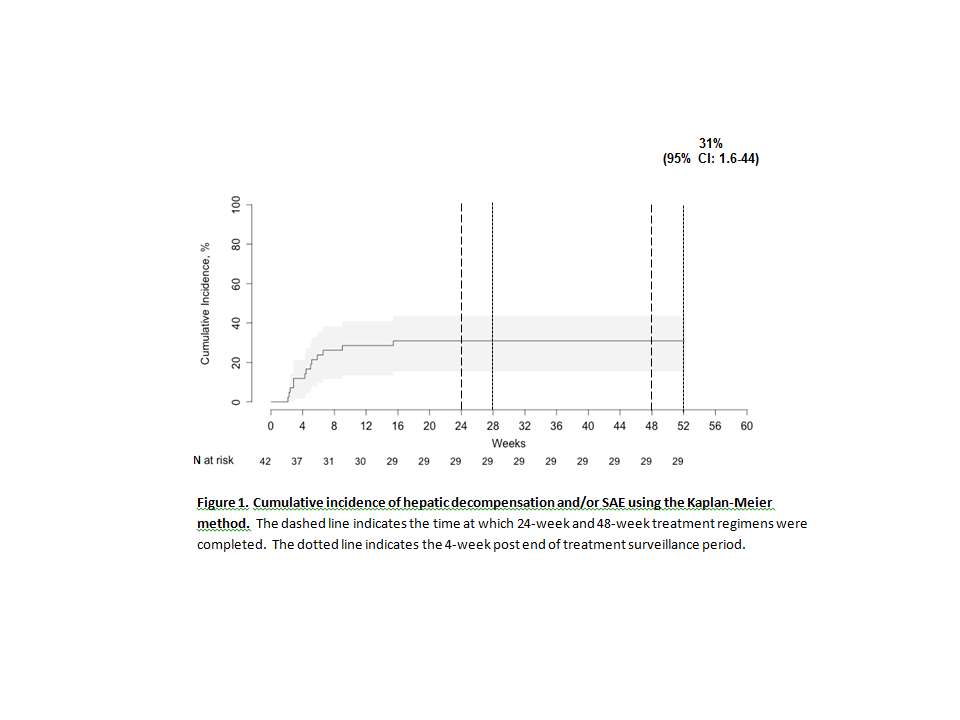 Table 1 Details of 13 cases with hepatic decompensation/ serious adverse events1Baseline: indicates the most recent laboratory values prior to treatment initiation; 2SOF/RBV: Sofosbuvir/Ribavirin; 3SOF/PEG/RBV: Sofosbuvir/PEG-interferon/Ribavirin. Laboratory Reference Range: Hemoglobin (g/dL) Ref: 13.9-16.3; Platelets ( 103 /μL) Ref: 150-450; Albumin (g/dL) Ref: 3.5-4.9; Total Bilirubin (mg/dL) Ref: 0.1-1.2; ALT (U/L) Ref: 1-53. ALT: Alanine aminotransferase, SVR: Sustained virological response, SBP: Spontaneous bacterial peritonitis, EOT: End of treatment, ICH: Intracranial hemorrhage, PSE: Portosystemic encephalopathy, SBO: Small bowel obstruction, UTI: Urinary tract infection.Table 2 Baseline characteristics of cases and controls1Student t-test unless noted otherwise; 2Mann-Whitney. BMI: Body mass index; SOF: Sofosbuvir; RBV:  Ribavirin; PEG:  Pegylated interferon; eGFR: Estimated glomerular filtration rate; ALT: Alanine aminotransferase; AST: Aspartate aminotransferase; INR: International normalized ratio.Table 3 Unadjusted logistic regression analysis of factors associated with hepatic decompensation/ serious adverse eventsBMI: Body mass index; SOF: Sofosbuvir; RBV:  Ribavirin; PEG:  Pegylated interferon; eGFR: Estimated glomerular filtration rate; ALT: Alanine aminotransferase; AST: Aspartate aminotransferase; INR: International normalized ratio.Table 4 Unadjusted sensitivity analysis of factors associated with serious adverse eventsBMI: Body mass index; SOF: Sofosbuvir; RBV:  Ribavirin; PEG:  Pegylated interferon; eGFR: Estimated glomerular filtration rate; ALT: Alanine aminotransferase; AST: Aspartate aminotransferase; INR: International normalized ratio.Table 5 Unadjusted sensitivity analysis for factors associated with hepatic decompensationBMI: Body mass index; SOF: Sofosbuvir; RBV:  Ribavirin; PEG:  Pegylated interferon; eGFR: Estimated glomerular filtration rate; ALT: Alanine aminotransferase; AST: Aspartate aminotransferase; INR: International normalized ratio.CaseRxGenotypeAgeSexYears since TransplantBaseline1Baseline1Baseline1Baseline1Baseline11st Event WkFirst EpisodeLater EpisodesOverall OutcomeSVR 12 (Y/N)CaseRxGenotypeAgeSexYears since TransplantHemoglobin (g/dL)Platelets (x103 /μL)Albumin (g/dL)Total Bilrubin (mg/dL)ALT(U/L)1st Event WkFirst EpisodeLater EpisodesOverall OutcomeSVR 12 (Y/N)1SOF/RBV        24 wka1377F5.09.3782.90.63315.4Hospitalized for SBPHospitalized for SBP, ascites, anemia; jaundice, hyperkalemiaHospitalized for fall soon after EOT, developed ICH, eventually died in hospitalDied2SOF/RBV        24 wk270M17.07.9133.94.7154.3Hospitalized for PSENoneTransferred to Hospice, diedDied3SOF/RBV        48 wk1337F1.28.91432.916.9392.9Hospitalized for failure to thrive, jaundice, anemia requiring transfusionHospitalized for jaundice, anemia requiring transfusion, blurred visionCompleted 48 weeks of treatment, never undetectableN4SOF/RBV        24 wk349M1.912.41384.40.7432.0Anemia requiring transfusionAnemia requiring transfusionCompleted treatmentY5SOF/RBV        24 wk1367M13.211.81183.12.1722.9Anemia requiring transfusionWorsening ascites requiring increased dose of diureticsHemoglobin level and ascites improved after intervention; completed treatment but relapsedN6SOF/RBV         24 wk1256F1.513.01525.00.7442.9Anemia requiring transfusionNoneHemoglobin improved after transfusion;completed treatmentY7SOF/RBV        24 wk1270F7.312.01273.60.4604.4Symptomatic anemia, no transfusion, treatment discontinuedNoneViral load detectable 4 months after treatment discontinuationN8SOF/PEG/RBV        24 wkb265F6.012.7853.60.3386.6Anemia requiring transfusionAnemia requiring multiple transfusionsCompleted treatmentY9SOF/RBV        24 wk1260M9.111..3943.60.81995.0Anemia requiring transfusionHospitalized for hyperglycemia, anemia requiring transfusion; treatment discontinuedDetectable viral load 7 weeks after treatment discontinuedN10SOF/
RBV        24 wk464F7.59.6982.75.5242.4Anemia requiring transfusionHospitalized for SBP, anemia requiring transfusion, treatment discontinuedHemoglobin improved after transfusions; viral load undetectable at treatment discontinuation; became detectable 1 month laterN11SOF/RBV        24 wk1249M2.215.21133.90.6745.9Admitted for acute cholangitis after presenting with fever, jaundice, diarrheaNoneResolution of presenting symptoms with antibiotics, biliary stent placement; completed treatment, relapsedN12SOF/RBV        24 wk356M1.110.7653.61.1949.0Hospitalized for partial SBOHospitalized for hyperkalemiaSBO resolved with conservative medical managementY13SOF/RBV        24 wk1368M1.710..71961.92.2245.0Hospitalized, PSE, UTIHospitalized for recurrent PSE due to UTICompleted treatment, +EOT response, relapsed 4 weeks post-EOTNCategorical: n (%)Continuous: median (IQR)Categorical: n (%)Continuous: median (IQR)Categorical: n (%)Continuous: median (IQR)TotalCasen = 13Controlsn = 29P value1Demographics and clinical characteristicsAge, yr60 (56-65)64 (56-68)60 (57-64)0.97Gender, female14 (33)6 (46)8 (28)0.15Race, black4 (9)1 (7)3 (10)1.00Ethnicity, Hispanic9 (21)1 (7)8 (28)0.23Weight, lbs163 (146-182)155 (122-168)170 (147-193)0.04BMI, kg/m226.4 (22.6-28.7)25.6 (21.6-27.8)26.7 (24.6-29.0)0.12Years since Transplant5.4 (2.1–8.8)4.98 (1.7 – 7.5)5.6 (2.7 – 8.8)0.52ComorbiditiesHepatocellular Carcinoma16 (38)5 (38)11 (38)1.00Diabetes21 (50)6 (46)15 (52)1.00Hypertension27 (64)9 (69)18 (62)0.74Depression5 (12)1 (8)4 (14)1.00Liver disease severityCirrhosis8 (19)3 (23)5 (17)0.69FIB-44.81 (3.00-7.02)6.57 (3.12-8.94)4.49(2.78-6.71)0.24FIB-4, ≥ 3.25 28 (67)9 (69)19(65)1.00Treatment naïve9 (21)3 (23)6 (21)1.00Treatment RegimenSOF/RBV38 (90)12 (92)26 (90)1.00SOF/PEG/RBV4 (10)1 (8)3 (10)1.00Genotype131 (74)8(62)23 (79)0.2723 (7)2 (15)1 (3)0.2235 (12)2 (15)3 (10)0.6442 (5)1 (8)1 (3)0.53LabsHemoglobin, g/dL(Ref: 13.9-16.3 g/dL)12.7 (10.8-14.2)11.3 (9.6-12.4)12.9 (12.2-14.5)0.01Platelets,  103 /μL(Ref: 150-450  103/µL)117 (82-148)113 (85-138)121 (81-150)0.21HCV viral load, log10(IU/mL)(Ref: 15-108 IU/mL)6.53 (6.27-6.72)6.59 (6.07-6.70)6.53 (6.32-6.76)0.81Serum creatinine, mg/dL(Ref: 0.70-1.40 mg/dL)1.44 (1.10-1.72)1.60 (1.33-1.86)1.23 (1.04-1.60)0.06eGFR, mL/min /1.73 m249 (41-67)42 (32-49)56(44-70)0.01Albumin, g/dL(Ref: 3.5-4.9 g/dL)3.8 (3.5-4.1)3.6 (2.9-3.9)3.8 (3.6-4.1)0.23ALT, U/L(Ref: 1-53 U/L)59 (39-82)43 (33-72)65 (42-89)0.15AST, U/L(Ref: 1-50 U/L)62 (49-92)61 (53-77)64 (41-93)0.95INR1.0 (1.0-1.2)1.0 (0.9-1.3)1.0 (1.0-1.1)0.852Total bilirubin, mg/dL(Ref: 0.1-1.2 mg/dL)0.7 (0.5-1.1)0.8 (0.6-2.2)0.7 (0.5-1.0)0.10Alpha fetoprotein, ng/mL(Ref: 0.0-9.0 ng/mL)5.0 (3.1-9.2)5.0 (3.5-12.1)5.0 (3.0-8.2)0.40Demographics and clinical characteristicsUnadjustedUnadjustedUnadjustedOR95% CIP valueAge, yr1.000.92 – 1.090.97Gender, female2.130.47 – 9.720.40Race, black0.730.01 – 9.981.00Ethnicity, Hispanic0.220.01 – 2.070.30Weight, lbs0.980.95 – 1.000.06BMI, kg/m20.870.73 – 1.040.13Years since Transplant0.960.83 – 1.100.52ComorbiditiesHepatocellular Carcinoma1.020.21 – 4.781.00Diabetes0.800.17 – 3.581.00Hypertension1.400.29 – 7.760.91Depression0.540.01 – 6.051.00Liver disease severityCirrhosis1.420.19 – 9.490.96FIB-41.070.95 – 1.200.29FIB-4, ≥3.251.170.25 – 6.701.00Treatment naïve1.140.15 – 6.771.00Treatment RegimenSOF/RBVREFREFREFSOF/PEG/RBV0.860.11 – 3.191.00Genotype1REFREFREF26.250.26-477.660.3931.900.13 – 18.360.8642.750.03 – 228.510.95LabsHemoglobin, g/dL(Ref: 13.9-16.3 g/dL)0.610.40 -  0.88<0.01Platelets, 103 /μL(Ref: 150-450 103/µL)0.990.98 – 1.000.26HCV viral load, log10(IU/mL)(Ref: 15-108 IU/mL)0.900.38 – 2.440.82Serum creatinine, mg/dL(Ref: 0.70-1.40 mg/dL)2.270.88 – 8.820.09eGFR, mL/min /1.73 m20.950.90 – 0.990.01Albumin, g/dL(Ref: 3.5-4.9 g/dL)0.450.13 – 1.320.15ALT, U/L(Ref: 1-53 U/L)0.990.97 – 1.000.19AST, U/L(Ref: 1-50 U/L)1.000.99 – 1.000.54INR1.271.12 – 1.140.22Total bilirubin, mg/dL(Ref: 0.1-1.2 mg/dL)2.431.17 – 8.65< 0.01Alpha fetoprotein, ng/mL(Ref: 0.0-9.0 ng/mL)0.250.99 – 1.110.15Demographics and clinical characteristicsOR95% CIP valueAge, yr0.990.91 – 1.080.79Gender, female2.730.54 – 18.420.28Race, black0.44< 0.01 – 2.760.49Ethnicity, Hispanic0.26< 0.01 – 2.370.39Weight, lbs0.970.94 – 0.990.02BMI, kg/m20.850.69 – 1.020.08Years since Transplant0.980.85 – 1.120.75ComorbiditiesHepatocellular Carcinoma1.210.24 – 6.041.00Diabetes1.010.22 – 4.741.00Hypertension1.150.23 – 6.451.00Depression0.600.01 – 7.161.00Liver disease severityCirrhosis0.800.07 – 5.681.00FIB-41.080.94 – 1.220.28FIB-4, ≥ 3.250.990.20 – 5.551.00Treatment naïve1.330.18 – 8.561.00Treatment RegimenSOF/RBVREFREFREFSOF/PEG/RBV0.910.12 – 3.461.00Genotype1REFREFREF28.470.30 – 744.150.3132.270.16 – 31.690.7243.030.04 – 256.920.90LabsHemoglobin, g/dL(Ref: 13.9-16.3 g/dL)0.630.36 – 0.950.02Platelets,  103 /μL(Ref: 150-450  103/µL)0.990.98 – 1.000.14HCV viral load, log10 (IU/mL)(Ref: 15-108 IU/mL)1.030.41 – 2.600.95Serum creatinine, mg/dL(Ref: 0.70-1.40 mg/dL)2.020.81 – 5.910.14eGFR, mL/min /1.73 m20.950.91 – 0.990.03Albumin, g/dL(Ref: 3.5-4.9 g/dL)0.760.26 – 2.310.63ALT, U/L(Ref: 1-53 U/L)0.990.98 – 1.000.43AST, U/L(Ref: 1-50 U/L)0.990.99 – 1.010.78INR2.930.35 – 29.00.36Total bilirubin, mg/dL(Ref: 0.1-1.2 mg/dL)1.941.05 – 4.690.02Alpha fetoprotein, ng/mL(Ref: 0.0-9.0 ng/mL)1.040.99 – 1.120.16Demographics and clinical characteristicsOR95% CIP valueAge, yr1.030.92 – 1.160.67Gender, female2.230.26 – 19.540.63Race, black2.200.04 – 35.750.94Ethnicity, Hispanic0.39< 0.01 – 2.300.41Weight, lbs0.990.96 – 1.020.37BMI, kg/m20.940.75 – 1.160.61Years since Transplant0.960.79 – 1.150.63ComorbiditiesHepatocellular Carcinoma0.280.01 – 2.940.49Diabetes2.210.28 – 27.690.66Hypertension3.220.30 – 173.800.57Depression0.86< 0.01 – 5.350.90Liver disease severityCirrhosis5.410.61 – 56.980.14FIB-41.110.94 – 1.310.24FIB-4, ≥ 3.252.810.26 – 151.240.67Treatment naïve4.850.50 – 58.790.21Treatment RegimenSOF/RBVREFREFREFSOF/PEG/RBV< 0.01< 0.01 – >99.990.97Genotype1REFREFREF24.670.32 – 68.030.2632.330.19 – 28.250.5149.330.46 – 190.630.15LabsHemoglobin, g/dL(Ref: 13.9-16.3 g/dL)0.170.04 – 0.750.02Platelets,  103 /μL(Ref: 150-450  103/µL)0.990.97 – 1.010.29HCV viral load, log10 (IU/mL)(Ref: 15-108 IU/mL)0.790.29 – 2.180.65Serum creatinine, mg/dL(Ref: 0.70-1.40 mg/dL)3.120.99 – 9.770.05eGFR, mL/min /1.73 m20.920.86 – 0.990.02Albumin, g/dL(Ref: 3.5-4.9 g/dL)0.130.02 – 0.58< 0.01ALT, U/L(Ref: 1-53 U/L)0.960.90 – 0.990.03AST, U/L(Ref: 1-50 U/L)0.990.98 – 1.010.70INR1.591.09 – 2.97< 0.01Total bilirubin, mg/dL(Ref: 0.1-1.2 mg/dL)5.650.99 – 32.340.05Alpha fetoprotein, ng/mL(Ref: 0.0-9.0 ng/mL)1.030.98 – 1.080.27